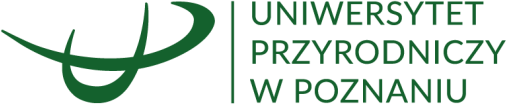 Poznań, dnia 28.09.2023 r.Zamawiający:Uniwersytet Przyrodniczy w Poznaniuul. Wojska Polskiego  2860-637 PoznańINFORMACJA O KWOCIE PRZEZNACZONEJ NA SFINANSOWANIE ZAMÓWIENIApn.„Roboty budowlane polegające na wykonaniu przyłącza wodociągowego oraz kablowego przyłącza elektroenergetycznego do działki nr 592/4 w Brodach”Numer postępowania: 3299/AZ/262/2023Działając na podstawie art. 222 ust. 4 ustawy z dnia 11 września 2019 r. Prawo zamówień publicznych (tj. Dz.U. z 2023 r., poz. 1605 z późn.zm.), Zamawiający przekazuje informację dotyczącą kwoty, jaką Zamawiający zamierza przeznaczyć na sfinansowanie zamówienia:KWOTA PRZEZNACZONA NA SFINANSOWANIE DANEJ CZĘŚCI ZAMÓWIENIACzęść I: Roboty budowlane polegające na wykonaniu przyłącza wodociągowego dla Instalacji Demonstracyjnej – biometanowni o mocy 0,5 MW w miejscowości Brody na terenie działki nr 592/4101 475,00 zł bruttoCzęść II: Roboty budowlane polegające na wykonaniu kablowego przyłącza elektroenergetycznego dla Demonstratora 200 kW na dz. nr 592/4 w Brodach360 390,00 zł brutto